ЧЕРКАСЬКА ОБЛАСНА РАДАГОЛОВАР О З П О Р Я Д Ж Е Н Н Я05.12.2019                                                                                       № 518-рПро нагородження Почесноюграмотою Черкаської обласної радиВідповідно до статті 55 Закону України «Про місцеве самоврядування
в Україні», рішення обласної ради від 25.03.2016 № 4-32/VІІ «Про Почесну грамоту Черкаської обласної ради» (зі змінами):1. Нагородити Почесною грамотою Черкаської обласної ради:за вагомий особистий внесок у розвиток ветеранського руху, сумлінну працю та з нагоди Міжнародного дня волонтераза вагомий особистий внесок у розвиток волонтерського руху, допомогу Збройним Силам України та з нагоди Міжнародного дня волонтера:колектив товариства з обмеженою відповідальністю «УКРМЕДТЕКСТИЛЬ»;2. Контроль за виконанням розпорядження покласти на керівника секретаріату обласної ради ПАНІЩЕВА Б.Є. та організаційний відділ виконавчого апарату обласної ради.Голова										А. ПІДГОРНИЙСОБОЛЄВУОлену Олексіївну–заступницю голови Черкаської організації ветеранів, голову Черкаського обласного волонтерського центру «Пенсіонер»;КАЛИГУСергія Івановича–волонтера, члена громадської організації «Центр допомоги армії»;ПЕТРОЧЕНКАВалерія Олександровича–волонтера, голову правління Черкаської обласної благодійної організації інвалідів «Сила Духа».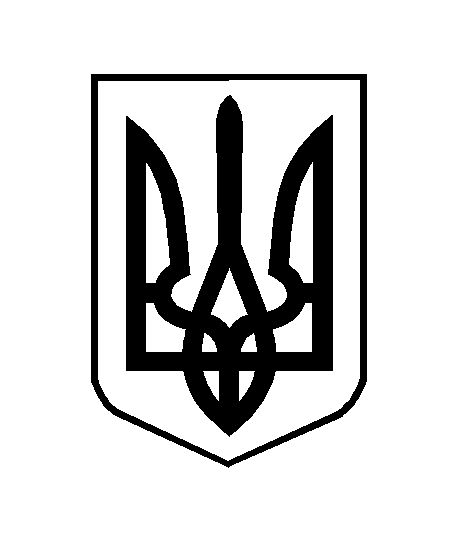 